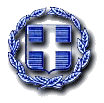 ΕΛΛΗΝΙΚΗ ΔΗΜΟΚΡΑΤΙΑ                               	Ζευγολατιό  19 Μαρτίου 2020ΝΟΜΟΣ ΚΟΡΙΝΘΙΑΣ			          	Αριθ. Πρωτ. :  2309ΔΗΜΟΣ ΒΕΛΟΥ- ΒΟΧΑΣ                   ΕΠΙΤΡΟΠΗ ΠΟΙΟΤΗΤΑΣ ΖΩΗΣ       		 						          Προς            Τον κ. ……………………………………..  Μέλος της Επιτροπής Ποιότητας Ζωής      Καλείστε για πρώτη φορά την 23η  Μαρτίου έτους 2020 ημέρα Δευτέρα και ώρα 11:30 να προσέλθετε στο Δημοτικό Κατάστημα στο Ζευγολατιό για συνεδρίαση τακτική της Επιτροπής Ποιότητας Ζωής σύμφωνα με το αρθρ. 75 του  Ν.3852/2010 για συζήτηση και λήψη απόφασης επί των παρακάτω θεμάτων:                                                             Ο ΠΡΟΕΔΡΟΣ ΕΠΙΤΡΟΠΗΣ ΠΟΙΟΤΗΤΑΣ ΖΩΗΣ                                                                            ΑΝΝΙΒΑΣ ΠΑΠΑΚΥΡΙΑΚΟΣΘέματα Ημερήσιας Διάταξης  : Θέματα Ημερήσιας Διάταξης  : 1. Γνωμοδότηση περί χορήγησης άδειας στον ΔΕΔΔΗΕ για κλάδεμα και κοπή δένδρων 2.Γνωμοδότηση περί απομάκρυνσης κουβούκλιου ΤΑΞΙ από το πεζοδρόμιο επί της οδού Γ. Παπανδρέου για τη διευκόλυνση της διέλευσης των πεζών.3. Περί έγκρισης  κυκλοφοριακών ρυθμίσεων στην περιοχή Βέλου4.Γνωμοδότηση επί της αριθ. 1/2020 Απόφασης Κοινότητας Βέλου με θέμα : «Ανάκληση της 2/2019 απόφασης του Κοινοτικού Συμβουλίου Βέλου  και λήψη τροποποιητικής απόφασης σχετικά με τη διαδικασία ανάθεσης πανηγυριών στην Κοινότητα Βέλου».